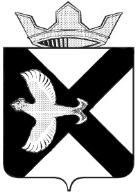 Боровская  поселковая  ДумаР Е Ш Е Н И Е20 декабря  .							    № 299п.БоровскийТюменского муниципального района        В соответствии с Федеральным  Законом  от 6 октября 2003 года №131-ФЗ «Об общих принципах организации местного самоуправления в Российской Федерации», Законом Российской Федерации от 27.12.1991 №2124-1 «О средствах массовой информации», Боровская  поселковая Дума,РЕШИЛА:Установить цены на услуги, оказываемой газетой «Боровские вести»Размещение информации, объявлений, поздравлений физических лиц -  подписчикам  газеты "Боровские вести»", Совету ветеранов поселка Боровский, клубам  поселка Боровский (Клуб «Ветеран», Клуб «Милосердие», Клуб «Интересные встречи», Клуб людей с ограниченными возможностями), осуществляется бесплатно.Размещение правовых актов органов местного самоуправления муниципального образования поселок Боровский и иной информации, поступившей от органов местного самоуправления муниципального образования поселок Боровский, осуществляется бесплатно.4. Установить, что настоящее решение вступает в силу с 01 января 2013 года.5. Опубликовать настоящее решение в газете «Боровские вести» и на официальном сайте в сети Интернет.Председатель Думы                                                                             С.В. Лейс№п/пНаименование услугиЦена1Размещение объявлений рекламного характера для юридических лиц15 рублей за 1 кв.см2Размещение поздравлений от  юридических лиц15 рублей за 1 кв.см3Размещение объявлений, поздравлений от  физических лиц10 рублей за 1 кв.см4Размещение информации от юридических лиц15 рублей за 1 кв.см5Оформление подписки на первое полугодие 2013 года104,28 рублей за комплект в том числе (каталожная цена 79,5руб., услуги связи, доставки-24,78 руб.)6Оформление подписки на второе полугодие 2013 года104,28 рублей за комплект в том числе (каталожная цена 79,5руб., услуги связи, доставки-24,78 руб.)